CURRICULUM VITAE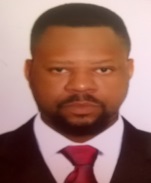 MORKAH Email: morkah.381385@2freemail.com EDUCATION QUALIFICATIONASTITUTE TRAINING CONSULTANTS………Project Management Training… May 2013UNIVERSITY OF BOLTON, UK……… ……Business Software Development… 2011-2012 APTECH COMPUTER EDUCATION Advanced Diploma in Software Engineering2008-2010.NNAMDI AZIKIWE UNIVERSITY, AWKA……..Civil Engineering………………………1998-2004 COLLEGE OF IMMACULATE CONCEPTION-Senior Secondary Certification 1995-1997MARIST COMPREHENSIVE ACADEMY…… Junior Secondary Certification….1991-1995EKULU PRIMARY SCHOOL, ENUGU…… First School Leaving Certification...1985-1991   WORK EXPERIENCEDirector (Marketing) SYLVASPACE MEDIA LTD.       Nov 2014 – Till dateDigital content producer SYLVASPACE MEDIA LTD.  Jan 2012- Oct 2014                Business lead developer EDF ENERGY, UK              Feb 2011- Jan 2012Sales representative	MARKGROUP LTD, UK     Nov-2011-April 2012  Site  Supervisor		SPACE CALIBRE CONST. LTD           2009 - 2010Manager, Operations	ALFIRDAUS FOODS NIG. LTD         2006 - 2008Skills and CompetenciesGood interpersonal and communication skills.Confident and self-motivated.Strongly believe in teamwork.Ability to work for long hours under pressurePERSONAL INFORMATIONDate of Birth		:  15-08-1979Sex				:  Male	Nationality			:NigerianReligion                              :ChristianMarital Status		: singleLanguage Known  		: English PASSPORT DETAIL:Date of Issue                :  18-01-2017Date of Expiry               :  17-01-2022DECLARATION:I hereby declare that the above mentioned details are true and correct to the best of my knowledgeMORKAH 